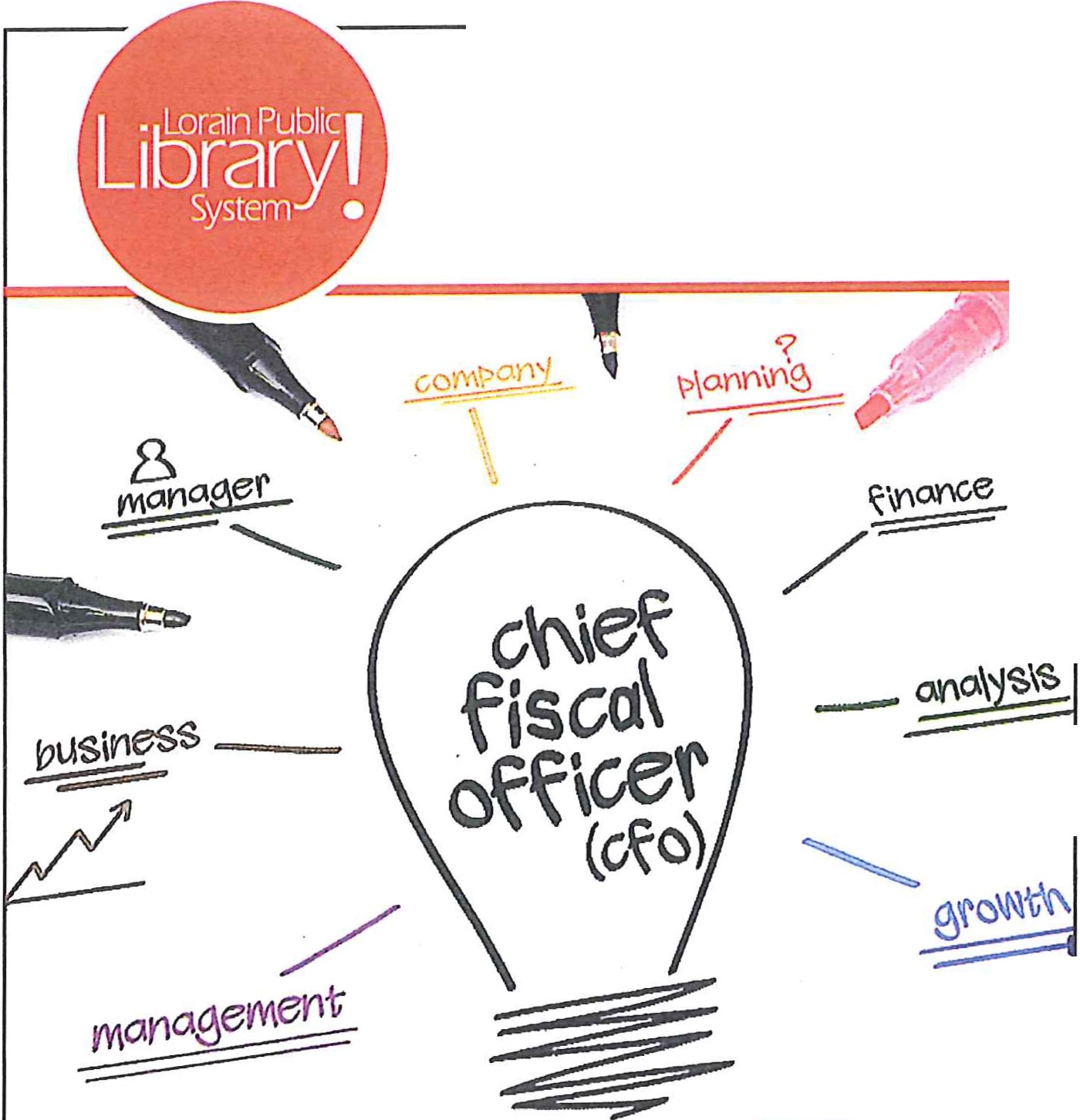 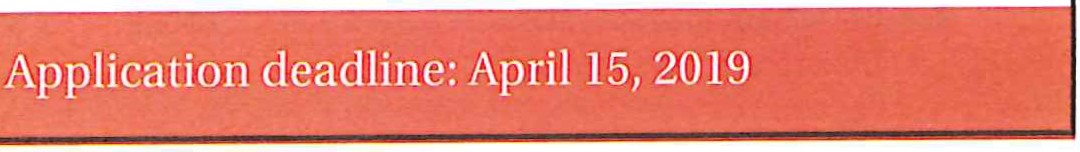 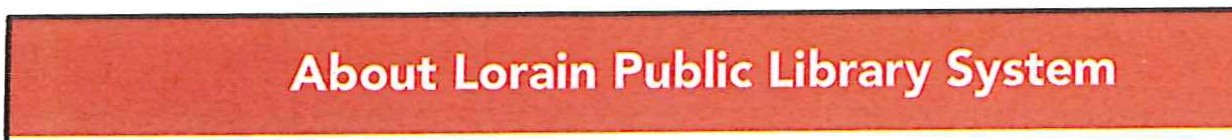 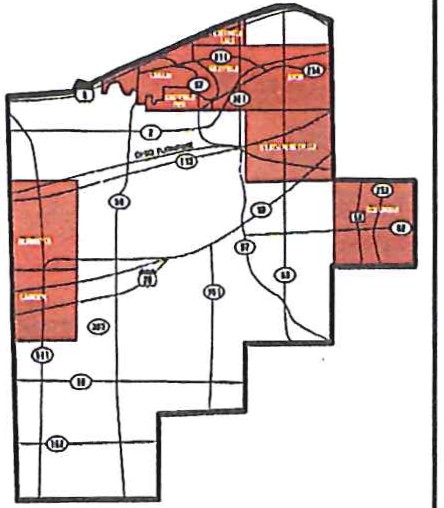 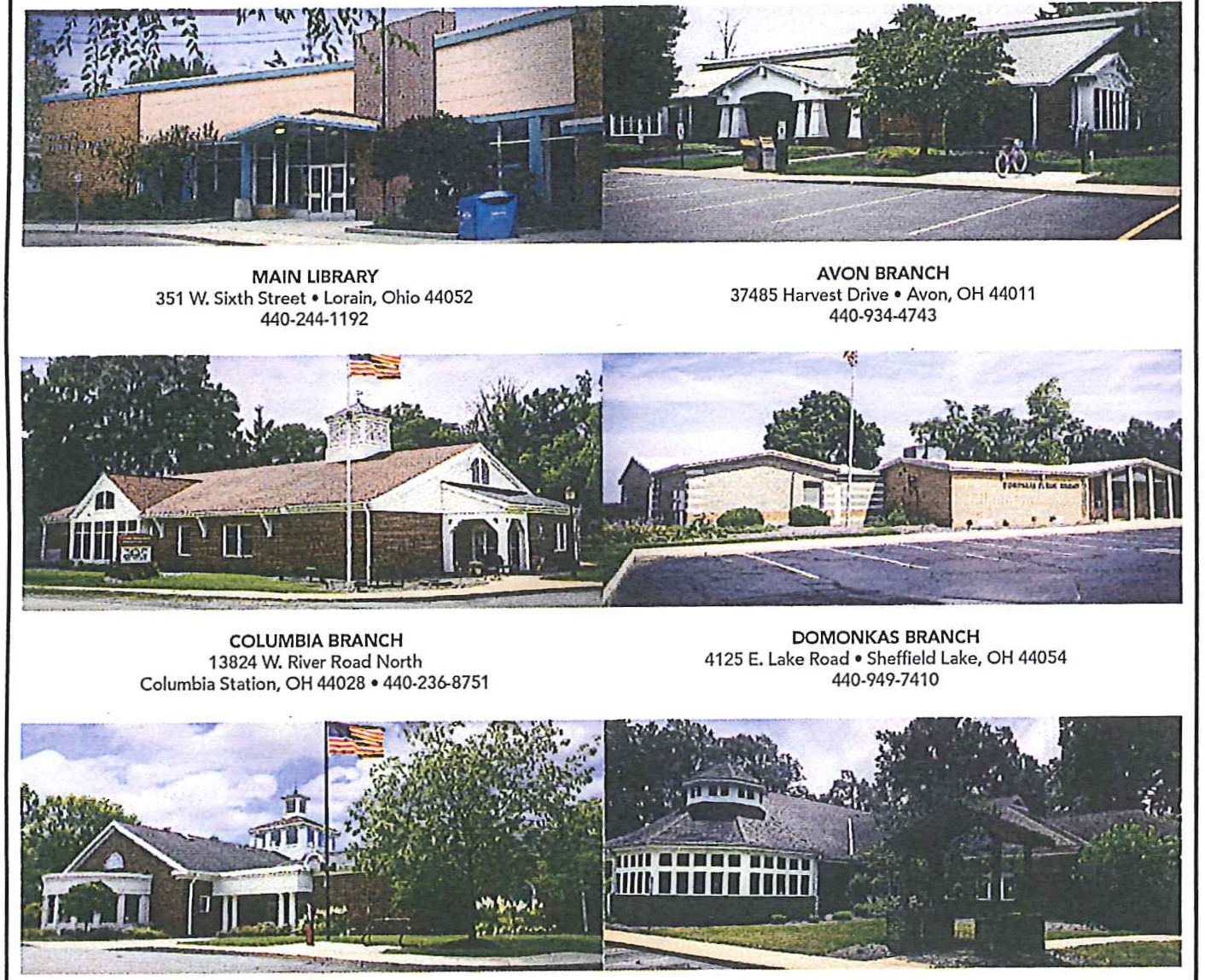 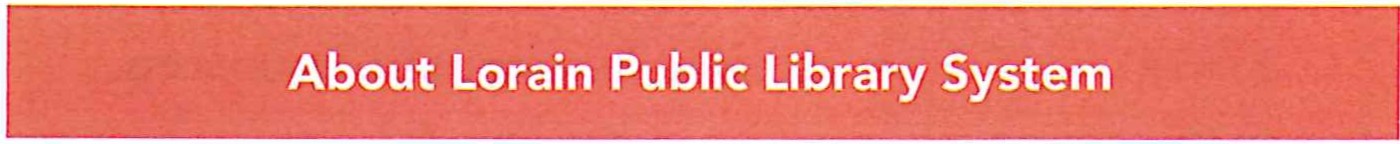 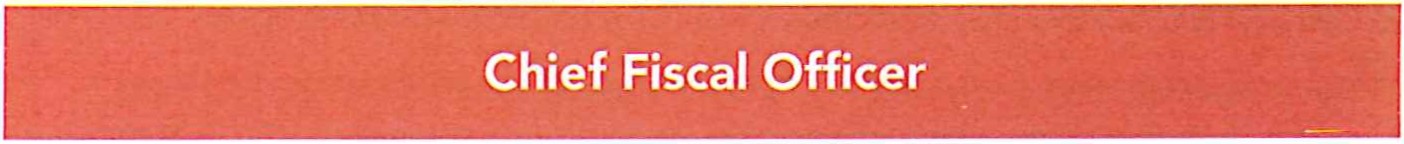 LPLS Board of TrusteesTimetable for CFO PositionThe Lorain Public Library System (LPLS) is seeking an outstandingGaralynn Tomas, President Gloria Badillo, Vice-President Ethel Schiemann, Secretary Milagros TorresKeith Belanger Monica  Snipes Tiffany McClellandLaunch Search Application  Deadline Interviews Begin Action to Employ Employment BeginsMarch 11April 15April 22 May l6 Negotiatedindividual for the position of Chief Fiscal Officer. The Board ofTrustees is looldng forward to hiring a CFO who will bring to the position the highest standards of professionalism, education, integrity, transparency and commitment. The successful candidate is expected to work collaboratively with the Board, the Chief Executive Officerand the leadership team of LPLS in furtherance of the library's goals. In addition to overseeing the day-to-day financial operations of the libra1y system, it is the CFO's responsibility to advise the Board andAppl ication Process: Please complete an online application and forward your resume, cover letter, salary historyand three professional  references ·1:0:Lorain Public Library SystemBoard of Trustees c/o Michael F. Diamond Director of Human Resources351 W. Sixth Street Lorain, OH 44052lPLS Financial InformationTotal Valuation $2,892,207,430Population  of Service Area (2010 Census);	135,000+Number ofEmployees (as of March 1, 2019); Full Time 61	Part Time 67the CEO on all financial matters including providing timely reports on LPLS's current financial situation, forecasting and analysis of various funding options. The Board of Trustees expects the CFO to provide a leadership role and represent the library system in all financial matters including with local government officials.QualificationsBachelor's degree from an accredited university in accounting, finance or business-related discipline5 years progressively responsible experience in public finance or at the local government level3 years supervisory and management experienceApplicants must have 5 years of experience in accounting, budget preparation, technical report wiiting, computer expertise and complex problem solving and decision maldng sldllsAbility to interact with public, vendors and staff in a consistent, friendly and professional manne1'Ability to serve as a contributing member of the senior management team and form a strong, collaborative partnership with both the Board and the CEOPerson of integrity with high standards of honesty and ethicsMillageOutsideLevyRevenueRollback andHomestead TotalLorain CSD5.952,999,284359,9143,359,198North Ridgeville City1.911,188,894180,0001,368,894Columbia Township1.74334,83448,000382,834Sheffield Lake City2.95391,02448,000439,024Avon City1.2420,00051,574471,574AppropriationsGeneral Fund16,771,007Total - All Funds17,556,161